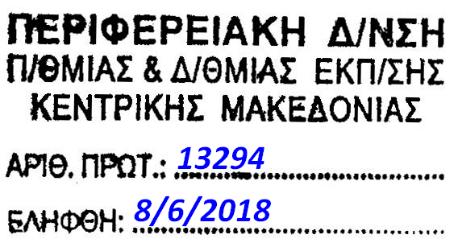 ΕΛΛΗΝΙΚΗ ΔΗΜΟΚΡΑΤΙΑ                                                                 Θες/νική 8/06/2018ΥΠΟΥΡΓΕΙΟ ΠΑΙΔΕΙΑΣ, ΕΡΕΥΝΑΣ 			                  Αρ.Πρωτοκ.:Φ.29/                                ΚΑΙ ΘΡΗΣΚΕΥΜΑΤΩΝΠΕΡΙΦ/ΚΗ Δ/ΝΣΗ Π.Ε. & Δ.Ε.ΚΕΝΤΡΙΚΗΣ ΜΑΚΕΔΟΝΙΑΣΠΡΟΣΚΛΗΣΗΗ Περιφέρεια Κεντρικής Μακεδονίας ενδιαφέρεται να δεχθεί προσφορές για τις ανάγκες μεταφοράς μαθητών από άλλες Διευθύνσεις Α/θμιας Εκπ/σης προς τις Μαθητικές Κατασκήνωσης στη Μεταμόρφωση Χαλκιδικής και αντίστροφα, συνολικού  ποσού  έως   δέκα   χιλιάδων (10.000,00) ευρώ με ΦΠΑ  CPV: 60130000-8  .Για την κάλυψη της δαπάνης της παρούσας πρόσκλησης έχουν εκδοθεί:Η με αρ. πρωτ 78255/Β1 /15/05/2018 μεταφορά πίστωσης στον Κ.Α.Ε. 5297 του Ε.Φ. 185 με  ΑΔΑ:617Π4653ΠΣ-Β1Π Το με αρ. πρωτ.: Φ.29/12283/24-05-2018 Πρωτογενές αίτημα 18REQ003152158/24-05-2018 Το υπ. αριθ. πρωτ.: 12446/29-05-2018  έγγραφο της  ΔΥΕΕ Θεσσαλονίκης, με θέμα: «Απόφαση Δέσμευσης πίστωσης» ΑΔΑ:ΩΖΠΣ4653ΠΣ-687/29-5-2018 και ΑΔΑΜ:18ΡΕQ003173848/30-05-2018, για την πληρωμή οδικών μεταφορών κατασκηνωτών, για τις ανάγκες λειτουργίας της Μαθητικής Κατασκήνωσης στη Μεταμόρφωση Χαλκιδικής.Η υπ. αριθμ. 11/2018 τεχνική μελέτη της Ε.Μ.Κ.Φ. Για τον σκοπό αυτό καλεί τους ενδιαφερόμενους  που επιθυμούν και πληρούν τις προϋποθέσεις να καταθέσουν την προσφορά τους για την μεταφορά μαθητών, συγκεκριμένα με τον κάτωθι πίνακα : Η ανάθεση θα γίνει με βάση το κριτήριο της πλέον συμφέρουσας από οικονομική άποψη και είναι αντίστοιχο της ποιότητας και κάθε άλλου χαρακτηριστικού γνωρίσματός του, για την άνεση των επιβατών.Οι προσφορές γίνονται δεκτές μέχρι  την Τετάρτη 13/06/2018 και ώρα 11.00 π.μ. και κατατίθενται στα γραφεία της  Διεύθυνσης Πρωτοβάθμιας Εκπαίδευσης Ν. Χαλκιδικής22ας Απριλίου 6Β,Τ.Κ.63100 Πολύγυροςείτε ηλεκτρονικά  στο mail@dipe.chal.sch.gr  ή με τηλεομοιοτυπία στο  2371024235  ή αυτοπροσώπως στην ως άνω Διεύθυνση. Προς απόδειξη της μη συνδρομής των λόγων αποκλεισμού από διαδικασίες σύναψης δημοσίων συμβάσεων των παρ.1 και 2 του άρθρου 73 του Ν.4412/2016, παρακαλούμε, μαζί με την προσφορά σας, να μας αποστείλετε τα παρακάτω δικαιολογητικά:α. Απόσπασμα ποινικού μητρώου. Η υποχρέωση αφορά ιδίως: αα) στις περιπτώσεις εταιρειών περιορισμένης ευθύνης (Ε.Π.Ε.) και προσωπικών εταιρειών (Ο.Ε. και Ε.Ε.), τους διαχειριστές, ββ) στις περιπτώσεις ανωνύμων εταιρειών (Α.Ε.), τον Διευθύνοντα Σύμβουλο, καθώς και όλα τα μέλη του Διοικητικού Συμβουλίου.β. Φορολογική ενημερότηταγ. Ασφαλιστική ενημερότητα (άρθρο 80 παρ.2 του Ν.4412/2016)δ. Βεβαίωση άσκησης επαγγελματικής δραστηριότητος από το επιμελητήριοε. Υπεύθυνη δήλωση ότι αποδέχονται ανεπιφύλακτα την δημοσιοποίηση των προσωπικών δεδομένων σύμφωνα με τον καν/Ε.Ε 679/2016.Ο Περιφερειακός Δ/ντης Π.Ε. & Δ.Ε.            Κεντρικής Μακεδονίας          Παναγιώτης Ζ. ΑνανιάδηςΤαχ. Δ/νση:Λεωφ. Γεωργικής Σχολής 65Τ.Κ. – Πόλη:57001, ΘεσσαλονίκηΠληροφορίες:Παναγιωτίδου ΡάνιαΤηλέφωνο:2310 474857Φαξ:2310 474328Ιστοσελίδα:http://kmaked.pde.sch.grE-mail:oikonomiko@kmaked.pde.sch.grΑ΄ ΠΕΡΙΟΔΟΣΔευτέρα 25/6/2018 έως Σάββατο 07/07/2018Α΄ ΠΕΡΙΟΔΟΣΔευτέρα 25/6/2018 έως Σάββατο 07/07/2018Α΄ ΠΕΡΙΟΔΟΣΔευτέρα 25/6/2018 έως Σάββατο 07/07/2018Α΄ ΠΕΡΙΟΔΟΣΔευτέρα 25/6/2018 έως Σάββατο 07/07/2018Α΄ ΠΕΡΙΟΔΟΣΔευτέρα 25/6/2018 έως Σάββατο 07/07/2018Ημερομηνία αναχώρησηςΤόπος αναχώρησηςΠροορισμόςΑρ. ΜαθητώνΚόστοςσε ευρώΔευτέρα 25/6/2018ΣέρρεςΜεταμόρφωση Χαλκιδικής50+ 1 συνοδόςΔευτέρα 25/6/2018ΚιλκίςΜεταμόρφωση Χαλκιδικής50+ 1 συνοδόςΗμερομηνία αναχώρησηςΤόπος αναχώρησηςΠροορισμόςΑρ. ΜαθητώνΚόστοςσε ευρώΣάββατο 07/07/2018Μεταμόρφωση ΧαλκιδικήςΣέρρες50+ 1 συνοδόςΣάββατο 07/07/2018Μεταμόρφωση ΧαλκιδικήςΚιλκίς50+ 1 συνοδόςΒ΄ ΠΕΡΙΟΔΟΣΔευτέρα 09/7/2018 έως Σάββατο 21/07/2018Β΄ ΠΕΡΙΟΔΟΣΔευτέρα 09/7/2018 έως Σάββατο 21/07/2018Β΄ ΠΕΡΙΟΔΟΣΔευτέρα 09/7/2018 έως Σάββατο 21/07/2018Β΄ ΠΕΡΙΟΔΟΣΔευτέρα 09/7/2018 έως Σάββατο 21/07/2018Β΄ ΠΕΡΙΟΔΟΣΔευτέρα 09/7/2018 έως Σάββατο 21/07/2018Ημερομηνία αναχώρησηςΤόπος αναχώρησηςΠροορισμόςΑρ. ΜαθητώνΚόστοςσε ευρώΔευτέρα 09/7/2018ΠιερίαΜεταμόρφωση Χαλκιδικής50+ 1 συνοδόςΔευτέρα 09/7/2018ΠέλλαΜεταμόρφωση Χαλκιδικής50+ 1 συνοδόςΗμερομηνία αναχώρησηςΤόπος αναχώρησηςΠροορισμόςΑρ. ΜαθητώνΚόστοςσε ευρώΣάββατο 21/07/2018Μεταμόρφωση ΧαλκιδικήςΠιερία50+ 1 συνοδόςΣάββατο 21/07/2018Μεταμόρφωση ΧαλκιδικήςΠέλλα50+ 1 συνοδόςΓ΄ ΠΕΡΙΟΔΟΣΔευτέρα 23/7/2018 έως Σάββατο 04/08/2018Γ΄ ΠΕΡΙΟΔΟΣΔευτέρα 23/7/2018 έως Σάββατο 04/08/2018Γ΄ ΠΕΡΙΟΔΟΣΔευτέρα 23/7/2018 έως Σάββατο 04/08/2018Γ΄ ΠΕΡΙΟΔΟΣΔευτέρα 23/7/2018 έως Σάββατο 04/08/2018Γ΄ ΠΕΡΙΟΔΟΣΔευτέρα 23/7/2018 έως Σάββατο 04/08/2018Ημερομηνία αναχώρησηςΤόπος αναχώρησηςΠροορισμόςΑρ. ΜαθητώνΚόστοςσε ευρώΔευτέρα 23/7/2018ΔράμαΜεταμόρφωση Χαλκιδικής50+ 1 συνοδόςΔευτέρα 23/7/2018Αεροδρόμιο «ΜΑΚΕΔΟΝΙΑ»Μεταμόρφωση Χαλκιδικής50+ 1 συνοδόςΗμερομηνία αναχώρησηςΤόπος αναχώρησηςΠροορισμόςΑρ. ΜαθητώνΚόστοςσε ευρώΣάββατο 04/08/2018Μεταμόρφωση ΧαλκιδικήςΔράμα50+ 1 συνοδόςΣάββατο 04/08/2018Μεταμόρφωση ΧαλκιδικήςΑεροδρόμιο «ΜΑΚΕΔΟΝΙΑ»50+ 1 συνοδός